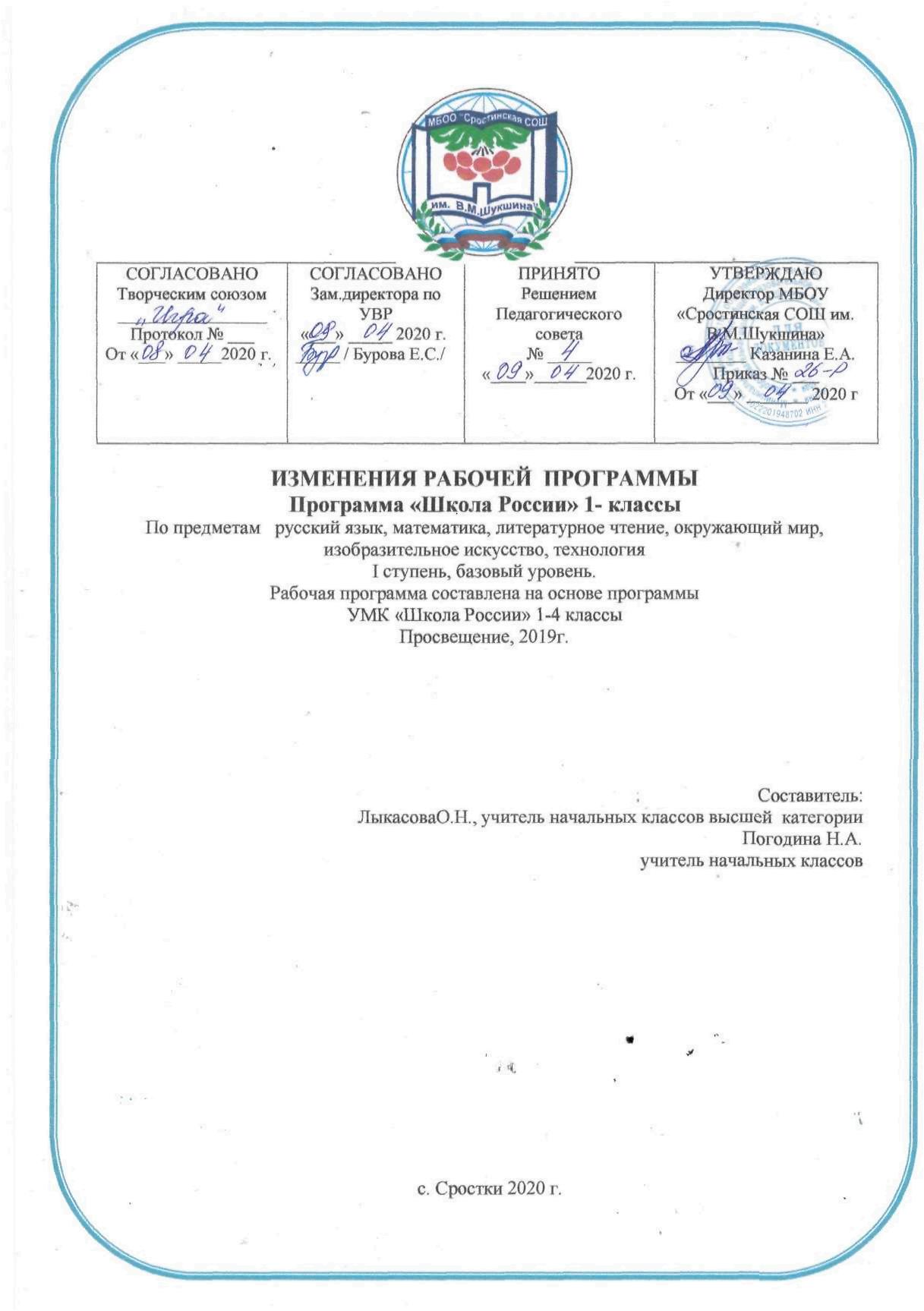 ПОЯСНИТЕЛЬНАЯ ЗАПИСКАВ целях реализации:указа Президента Российской Федерации от 02.04.2020 № 239 «О мерах по обеспечению санитарно-эпидемиологического благополучия населения на территории Российской Федерации в связи с распространением новой коронавирусной инфекции (COVID-19)», на основании приказа Министерства образования и науки Алтайского края от 03.04.2020г. №523;Приказа Министерства и науки Алтайского края № 439 от 23.03.2020 «Об организации образовательного процесса в образовательных организациях Алтайского края в условиях режима повышенной готовности»;Приказы Минобрнауки Алтайского края (от 15.03.2020 №390, от 19.03.2020 № 429, от 23.03.2020 №439, от 26.03.2020 № 466, от 03.04.2020 №523) Приказа МКУ «Комитет администрации Бийского района по образованию и дела молодежи» № 115-П от 23.03.2020 «О переходе общеобразовательных организаций на дистанционный режим обучения»; Приказа МКУ «Комитет администрации Бийского района по образованию и дела  молодежи» № 132-П от 03.04.2020 «О мерах по реализации указа Президента Российской Федерации от 02.04.2020 № 239;Приказа «О переходе на дистанционное обучение в МБОУ «Сростинская СОШ им. В. М. Шукшина» Бийского района; Положения о применении электронного обучения, дистанционных образовательных технологий при реализации образовательных программ в МБОУ «Сростинская СОШ им. В. М. Шукшина» Бийского района;Порядка работы, режима и формах обучения в МБОУ «Сростинская СОШ им. В. М. Шукшина» в период санитарно-эпидемиологического неблагополучия, связанных с распространением новой короновирусной инфекции.В связи с новыми условиями обучения взаимодействия между обучающимися и педагогическими работниками опосредовано (на расстоянии) образовательная программа будет реализовываться с применением электронного обучения и дистанционными технологиями.Начало 4 четверти перенесено на 13 апреля 2020 года. Реализация программы по предмету русский язык, математика, литературное чтение, окружающий мир, изобразительное искусств, технология, музыка, родное литературное чтение должно быть осуществлено с 13 апреля 2020 года. Учебная четверть состоит из 7 рабочих недель. В связи с этим для реализации программы в полном объеме, были объединены темы:  Корректировка рабочей программы по предмету «  Литературное чтение» в 1 классе (УМК "Школа России")Корректировка рабочей программы  по предмету «Русский язык»  в  1  классе (УМК "Школа России")Корректировка рабочей программы по предмету « Математика» в 1 классе Корректировка рабочей программы по предмету «Окружающий мир» в 1 классе (УМК "Школа России")Корректировка рабочей программы по предмету « Изобразительное искусство» в 1 классеКорректировка рабочей программы по предмету «Технология» в 1 классеКоличество пропущенных уроковКорректируемый раздел (часов по плану/ часов после корректировки)Корректируемые темы (кол-во часов по плану/ кол-во часов после корректировки)За счет чего произведена корректировка (объединение уроков, часов внеаудиторной занятости)Сроки проведенияплан/факт8ч.Раздел 6    Я и мои друзья 5/3Раздел 7О братьях наших меньших 9\3 1. Знакомство с названием раздела. Ю. Ермолаев «Лучший друг», Е. Благинина «Подарок». Тема и главная мысль текста. План рассказа. В. Орлов «Кто первый?», С. Михалков «Бараны». Соотнесение содержание произведения с пословицами2/12.С. Маршак «Хороший день». Соотнесение содержание с пословицами. М. Пляцковский «Сердитый дог Буль», Ю. Энтин «Про дружбу». Сравнение рассказа и стихотворения. Заучивание наизусть.2/11.М. Пляцковский «Цап Царапыч», Г. Сапгир «Кошка». Сравнение художественного и научно – популярного текстов. Выразительное чтение.В. Берестов «Лягушата», В. Лунин «Никого не обижай», С. Михалков «Важный совет». Поступок героя2/12. М. Пляцковский «Цап Царапыч», Г. Сапгир «Кошка». Сравнение художественного и научно – популярного текстов. Выразительное чтение.В. Берестов «Лягушата», В. Лунин «Никого не обижай», С. Михалков «Важный совет». Поступок героя2/13.Сказки – несказки. Д. Хармс «Храбрый еж», Н. Сладков «Лисица и еж». Сравнение художественного и научно-популярного текста.С. Аксаков «Гнездо». Пересказ на основе иллюстрации.2/13. Повторение и обобщение по теме: «О братьях наших меньших». Оценка достижений4/1Объединение уроковОбъединение уроковОбъединение уроковОбъединение уроковОбъединение уроков30-04.05/07.0505-06.05/11.0507-11.05/12.0512-13.05/13.0514-18.05/21.0519-22.05/22.05Количество пропущенных уроковКорректируемый раздел (часов по плану/ часов после корректировки)Корректируемые темы (кол-во часов по плану/ кол-во часов после корректировки)За счет чего произведена корректировка (объединение уроков, часов внеаудиторной занятости)Сроки проведенияплан/факт10Раздел 534ч/24ч1.Мягкий знак как показатель мягкости предшествующего согласного звукаИспользования на письме мягкого знака как показателя мягкости предшествующего согласного звука  в конце слова и в середине слова перед согласным. Восстановление текста с нарушенным порядком предложений. 3/12. Согласные звонкие и глухие. Звонкие и глухие согласные звуки на конце слова.Произношение парного по глухости – звонкости согласного звука на конце слова и его обозначение буквой на письме.Правило обозначения буквой парного по глухости – звонкости согласного звука на конце слова в двусложных словах.Способы проверки написания буквы, обозначающей парный по звонкости – глухости согласный звук. Работа с текстом : тема, главная мысль, заголовок.4/13. Проверочный диктант.Шипящие согласные звуки. Буквы шипящих согласных звуков: непарных твердых Ш,Ж; непарных мягких Ч,Щ.2/14. Проект: «Скороговорки» . Буквосочетания чк, чн, чт.Буквосочетания жи – ши, ча – ща, чу – щу. Воспроизведение по памяти содержания русской народной сказки «Лиса и Журавль»3/15.Заглавная буква в словах. Заглавная буква в именах, фамилиях, отчествах, кличках животных  и.т.д.. Составление ответов на вопросы; составление рассказа по рисункуЗаглавная буква в словах. Проект  «Сказочная страничка» (в названиях сказок – изученные правила письма) .Повторение 3/1Объединение уроковОбъединение уроковОбъединение уроковОбъединение уроков04-06/18.0507-12/19.0513-14/20.0515-18/21.0520-22/22.05Количество пропущенных уроковКорректируемый раздел (часов по плану/ часов после корректировки)Корректируемые темы (кол-во часов по плану/ кол-во часов после корректировки)За счет чего произведена корректировка (объединение уроков, часов внеаудиторной занятости)Сроки проведенияплан/факт8ч.Раздел 6        Числа от 1 до 20. Сложение и вычитание (продолжение) (22 часа)22ч. /17ч.Итоговое повторение (6часов)6/2Вычитание вида 13 –*.  Вычитание вида 14 –*.2/1   Вычитание вида 15 –*. Вычитание вида 16 –*.Вычитание вида 17 –*, 18 –*. Странички для любознательных. Повторение пройденного. «Что узнали. Чему научились».2/1Проект: «Математика вокруг нас. Форма, размер. Цвет. Узоры и орнаменты Проверочная работа «Проверим себя и оценим свои достижения» (тестовая форма). Анализ результатов.3/1Итоговое повторение.4/12. Итоговое повторение «Что узнали, чему научились в 1 классе».Проверочная работа2/1Объединение уроковОбъединение уроковОбъединение уроковОбъединение уроковОбъединение уроков04-06/15.0506-07/18.0508-13/20.0514-20/21.0521-22/22.05Количество пропущенных уроковКорректируемый раздел (часов по плану/ часов после корректировки)Корректируемые темы (кол-во часов по плану/ кол-во часов после корректировки)За счет чего произведена корректировка (объединение уроков, часов внеаудиторной занятости)Сроки проведенияплан/факт4ч.Раздел 5  Раздел «Почему и зачем?» (22 часа)22ч. /18ч.1. Зачем нужны автомобили? Зачем нужны поезда?Зачем строят корабли? Зачем строят самолёты?2/12. Почему в автомобиле и поезде нужно соблюдать правила безопасности? Почему на корабле и в самолёте нужно соблюдать правила безопасности?2/13. Зачем люди осваивают космос? Почему мы часто слышим слово «экология»? 2/14. Проверим себя и оценим свои достижения по разделу «Почему и зачем?». Презентация проекта «Мои домашние питомцы».2/1Объединение уроковОбъединение уроковОбъединение уроковОбъединение уроков28-01/12.0505-08/15.0512-15/19.0519-22/22.05Количество пропущенных уроковКорректируемый раздел (часов по плану/ часов после корректировки)Корректируемые темы (кол-во часов по плану/ кол-во часов после корректировки)За счет чего произведена корректировка (объединение уроков, часов внеаудиторной занятости)Сроки проведенияплан/факт2ч.Раздел 4     Изображение, украшение, постройка всегда помогают друг другу. 5 ч.5ч. /3ч.Праздник весны. Праздник птиц. Разноцветные жуки.2/1Сказочная страна. Времена года. Здравствуй, лето! Урок любования (обобщение темы).2/1Объединение уроковОбъединение уроковОбъединение уроков01-08/15.0515-22/22.05Количество пропущенных уроковКорректируемый раздел (часов по плану/ часов после корректировки)Корректируемые темы (кол-во часов по плану/ кол-во часов после корректировки)За счет чего произведена корректировка (объединение уроков, часов внеаудиторной занятости)Сроки проведенияплан/факт2ч.Раздел 4      Текстильная мастерская    5ч. 5ч. /3ч. 2 Прямая строчка и перевивы. Для чего они нужны? Проверь себя./1Закрепление. Проверка знаний и умений, полученных в 1 классе. 2/1Объединение уроковОбъединение уроков28-05/12.0512-19/19.05